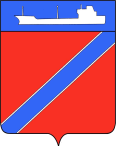 ПОСТАНОВЛЕНИЕАДМИНИСТРАЦИЯ ТУАПСИНСКОГО ГОРОДСКОГО ПОСЕЛЕНИЯТУАПСИНСКОГО РАЙОНА  от _22.04.2019_                                                                   № _482__г. ТуапсеО предоставлении Гончарову М.А., Гончарову Я.Р. разрешения на отклонение от предельных параметров разрешенного строительства на земельном участке с кадастровым номером: 23:51:0101007:1045, расположенном по адресу: Краснодарский край, г.Туапсе,                          ул. Свердлова, 12/2 	В соответствии с Градостроительным кодексом Российской Федерации, Федеральным законом от 6 октября 2003 года № 131-ФЗ «Об общих принципах организации местного самоуправления в Российской Федерации», Правилами землепользования и застройки Туапсинского городского поселения Туапсинского района, утвержденными решением Совета Туапсинского городского поселения от 24 сентября 2015 года № 43.2,  на основании заявления Гончаровой Анны Леонидовны, действующей в интересах своих несовершеннолетних детей: Гончарова Матвея Алексеевича 2006 года рождения, Гончарова Якуба Рамазановича 2015 года рождения, учитывая заключение о результатах публичных слушаний от 09 апреля 2019 года,   п о с т а н о в л я ю: 	1. Предоставить Гончарову Матвею Алексеевичу, Гончарову Якубу Рамазановичу разрешение на отклонение от предельных параметров разрешенного строительства на земельном участке, площадью 486 кв.м, расположенном по адресу: минимальный отступ объекта застройки от границ  земельного участка – от т.6 до т.9 – 2,0 м (с учетом согласования ТЭГУ АО «Газпром Газораспределение Краснодар» о возможности  размещения жилого дома в охранной зоне газопровода);  от т.1 до т.5, от т.1 до т.9-3 метра, допускается уменьшать это расстояние до 1 м при условии согласия собственника соседнего земельного участка, допускается блокировать жилые дома на двух соседних участках при согласии собственников данных земельных участков; Максимальный процент  застройки участка – 60%;  Необходимо соблюдение требований СП, СанПиН, при условии выполнения  условий реализации градостроительного регламента, в соответствии с «Правилами землепользования и застройки Туапсинского городского поселения Туапсинского района»: - размещение необходимого количества машино-мест для хранения индивидуального автотранспорта (таб.2 ст.10.11 часть II настоящих Правил); - выполнение нормативной минимальной площади озеленения (таб.1,ст.10.10 часть II настоящих Правил).	2.  Отделу имущественных и земельных отношений (Винтер):	1) опубликовать настоящее постановление в газете «Черноморье сегодня»;	2) разместить настоящее постановление на официальном сайте администрации Туапсинского городского поселения Туапсинского района в информационно - телекоммуникационной сети «Интернет».3. Контроль за выполнением настоящего постановления возложить на заместителя главы администрации Туапсинского городского поселения Туапсинского района  М.В. Кривопалова.	4. Постановление вступает в силу со дня его подписания.  Глава Туапсинскогогородского поселенияТуапсинского района					   		            В.К. Зверев 